《典論．論文》學習單：如何掂掇一把掃帚的重量？                                           編者：張馨云曹丕解密說明：曹丕的臉書遭到莫名人士駭客，以至於部份資料遺失，該名神秘駭客設定了一組三位數字的密碼，只要能依據遺失的空格，從亂碼表中，找出三位數字密碼即可破解，請問密碼是？（一）遭駭臉書（二）亂碼表解密：175二、《典論．論文》文意理解※第一段：前言與概論（一）意義架構（二）重要字詞：※第二段：研究素材與範圍 (一)意義架構：「建安七子」的文章優缺各自為何？(請以課文原文作答) (二)曹丕除去孔融外，分別將建安七子餘六人，列成兩兩一組。推測曹丕分類成兩兩一組的依據是什麼？■文體  ■風格  □成就高低  □年齡 (三)若依據現代文體的分類，孔融不擅長的是哪一文類？□抒情文  ■議論文  □記敘文 (四)曹丕為什麼要在文章中列舉建安七子的文章優缺點？（五）本段重要字詞：※第三段：論點一──文體各有所宜 (一)意義架構（請將本段課文，依據意義，重新排列）01.字義釐清→文「本」同：寫作的基本道理；而「末」異：文體。02.文句重組請用「因為─所以─才會─以至於」重寫「現況問題」：→常人因為「不能審己」，所以「闇於自見，謂己為賢」，才會「貴遠賤近，向聲背實」，以至於「不能度人」。（二）如果根據曹丕的分類，下列作品，與上述標準哪幾項牴觸？01.居易詩求老嫗能解：□奏議宜雅  □書論宜理  □銘誄尚實 ■詩賦欲麗02.孔融理不勝詞，雜以嘲戲：□奏議宜雅  ■書論宜理  □銘誄尚實 □詩賦欲麗※第四段：論點二──文氣天生原文段落中，曹丕使用了譬喻方式來說明文氣論，試將譬喻的主體、客體分析開來：	文以氣為主，氣之清濁有體，不可力強而致。譬諸音樂，曲度雖均，節奏同檢，至玉於引氣不齊，巧拙有素，雖在父兄，不能以移子弟。(一)探討主體（二）譬喻解構（二）觀念解構01.曹丕的「文氣論」觀點與孟子的「浩然正氣」比較，兩者的氣，有何不同？參考文章：「敢問夫子惡乎長？」　曰：「我知言，我善養吾浩然之氣（案：我擅長存養我的至大志剛的正氣）。」　　「敢問何謂浩然之氣？」　　曰：「難言也。其為氣也，至大至剛，以直養而無害，則塞於天地之間。其為氣也，配義與道（案：配合正義與正道）；無是，餒也（案：若不如此，正氣便會衰頹萎弱）。是集義所生者（案：這是要長久存養仁義才能產生），非義襲而取之也（案：不是偶然地有過正義的舉動就取得的）；行有不慊於心，則餒矣。我故曰告子未嘗知義，以其外之也。必有事焉而勿正，心勿忘，勿助長也。（《孟子．公孫丑上》） (三)重要字詞※第五段：論點三─文學不朽 (一)文意解構01.確認文意：連連看(1) 請為左邊的原文找出相對應的白話解釋(2) 釐清字句①「西伯幽而演《易》，周旦顯而制《禮》， 不以隱約而弗務，不以康樂而加思」這一句話用了四個「而」字，兩個「以」字，若要重新敘述這段文字，這些字分別可以改換成什麼意思？請參照甲、乙表將白話解釋填在括弧中。甲、「而」字作連接詞時：乙、「以」字作介詞時：→「西伯幽而（仍舊）演《易》，周旦顯而（仍舊）制《禮》， 不以（因為）隱約而（就）弗務，不以（因為）康樂而（就）加思」②承上句，敘述結構是「先舉例，再說明」，從兩位人物的事例中，我們可以看見其有各自的「對應說明」，請將它們回歸到正確的句意位置。→舉例一： 西伯幽而演《易》，不以隱約而弗務。→舉例二：周旦顯而制《禮》，不以康樂而加思。02.文意推論（1）請使用「因為-所以」的句型，重述「蓋文章，經國之大業，不朽之盛事。年壽有時而盡，榮樂止乎其身，二者必至之常期，未若文章之無窮」。ANS：因為「年壽有時而盡，榮樂止乎其身，二者必至之常期，未若文章之無窮」，所以「文章，經國之大業，不朽之盛事」。（2）請使用「所以-是」的句型，重述「西伯幽而演《易》，周旦顯而制《禮》， 不以隱約而弗務，不以康樂而加思」一句。ANS：所以「西伯幽而演《易》」，是「不以隱約而弗務」；所以「周旦顯而制《禮》」，是「不以康樂而加思」。（3）承上，這個句子的論述關鍵何者是論述重點？（複選）□西伯幽而演《易》□周旦顯而制《禮》■不以隱約而弗務 ■不以康樂而加思（4）句中使用「蓋-是以-故-夫然」將本文前半部切成了四個層次，你可否將這四個層次切出來？「蓋文章，經國之大業，不朽之盛事。年壽有時而盡，榮樂止乎其身，二者必至之常期，未若文章之無窮。／是以古之作者，寄身於翰墨，見意於篇籍，不假良史之辭，不託飛馳之勢，而聲名自傳於後。／故西伯幽而演易，周旦顥而制禮，不以隱約而弗務，不以康樂而加思。／夫然，則古人賤尺璧而重寸陰，懼乎時之過已。」（5）承上，請依據這段文字的特質，將原文填入表格：前後對照（1）從下文中，找出本段前、後的「承上啟下」關鍵句：「而人多不強力；貧賤則懾於饑寒，富貴則流於逸樂，遂營目前之務，而遺千載之功。日月逝於上，體貌衰於下，忽然與萬物遷化，斯志士之大痛也！融等已逝，唯幹著論，成一家言。」？ANS：而人多不強力；貧賤則懾於饑寒，富貴則流於逸樂，營遂目前之務，而遺千載之功。（2）「人多不強力」所批判的的是什麼人？□古人 ■今人 □傅毅 □班固 □徐幹（3）請從「段前」的句子中，找到能與「段後」原文呼應對照的文句？(二)關於以下熟知人物的的事蹟，應該分在「不朽」中的那一類別？ 參考選項：Ⓐ立德 Ⓑ立功 Ⓒ立言（Ⓐ）白帽志工隊無謂ISIS的恐怖攻擊，在槍林彈雨中拯救受難者  （Ⓑ）安藤忠雄1995年獲得建築界最高榮譽普利茲克獎。（Ⓒ）莫言2012年因為其「以幻覺現實主義融合了民間故事、歷史與當代」而獲得諾貝爾文學獎，成為首位獲得該獎的中華人民共和國籍作家。(三)大考考點：(1)【104學測】非選擇題：語文表達能力測驗（比較曹丕、高行健的文學觀點）文章分析，佔十八分：閱讀框線內文章後，回答問題。答案請標明（一）、（二）書寫，（一）、（二）合計文長約250-300字（約12-14行）。（一）為何人可以透過書寫而不朽？請依據甲段文字，闡釋曹丕的看法。（二）就「書寫對寫作者個人的價值和意義」這個議題，你認為曹丕、高行健的觀點是否相同？請依據甲、乙二段文字，說明你的看法。甲、蓋文章，經國之大業，不朽之盛事。年壽有時而盡，榮樂止乎其身，二者必至之常期，未若文章之無窮。是以古之作者，寄身於翰墨，見意於篇籍，不假良史之辭，不託飛馳之勢，而聲名自傳於後。（曹丕《典論．論文》） 乙、回顧我的寫作經歷，可以說，文學就其根本乃是人對自身價值的確認，書寫其時便已得到肯定。文學首先誕生於作者自我滿足的需要，有無社會效應則是作品完成之後的事，再說，這效應如何也不取決於作者的意願。（高行健〈文學的理由〉）(2)【104指考】非選擇題：引導寫作（審己以度人）作文，佔二十七分曹丕《典論．論文》在評論文章時，強調必須「審己以度人」（先審察、認清自己，然後再去衡量、評價別人）。除了評論文章，我們修己處世、學習求知，亦宜「審己以度人」。請以「審己以度人」為題，寫一篇文章，論說、記敘、抒情皆可，文長不限。三、《典論．論文》重點統整(一)文意脈絡→寫作手法：先「總論」問題現況，提出「破解」方法，並「分論」此方法的三個具體層面。(二)請仔細觀察左圖，並找出作者提出的「文學批評該有的態度」之對應文句。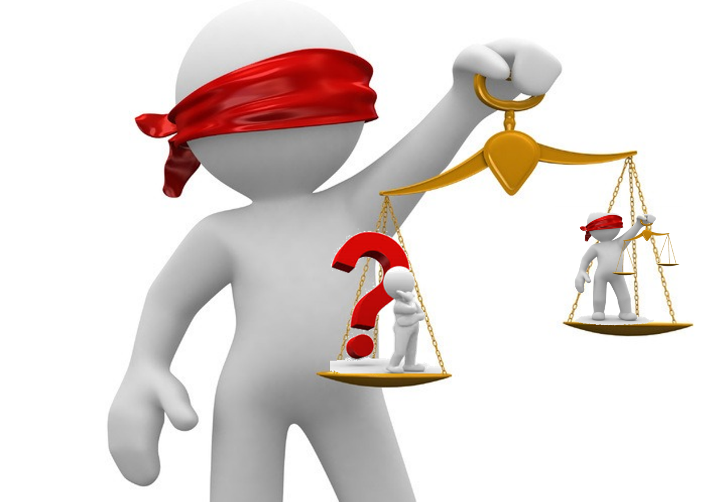 □文人相輕□千金敝帚■審己以度人□賤尺璧而重寸陰(三) 作者為何要在第二段特別論建安七子的優劣？→①引起時代的共鳴：七子都屬「建安時代」，列舉七子，可以最快引起時人的聯想與感知。②七子亦非通才：因為都是當代知名於世文人，所以即使如這樣有名的文人，也絕非「通才」，而是「各有所長」。③承續前文觀點：印證「文非一體，鮮能備善」。④開啟下文論點：透過建安七子的各有所長，帶出「文體四科」之適合風格；以及「文氣天生」，因此「不能移教」，所以才會「有所偏」；最後是「文學不朽論」，並哀嘆建安七子竟然只有徐幹留下著述，作為後世警惕。四、延伸閱讀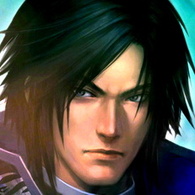 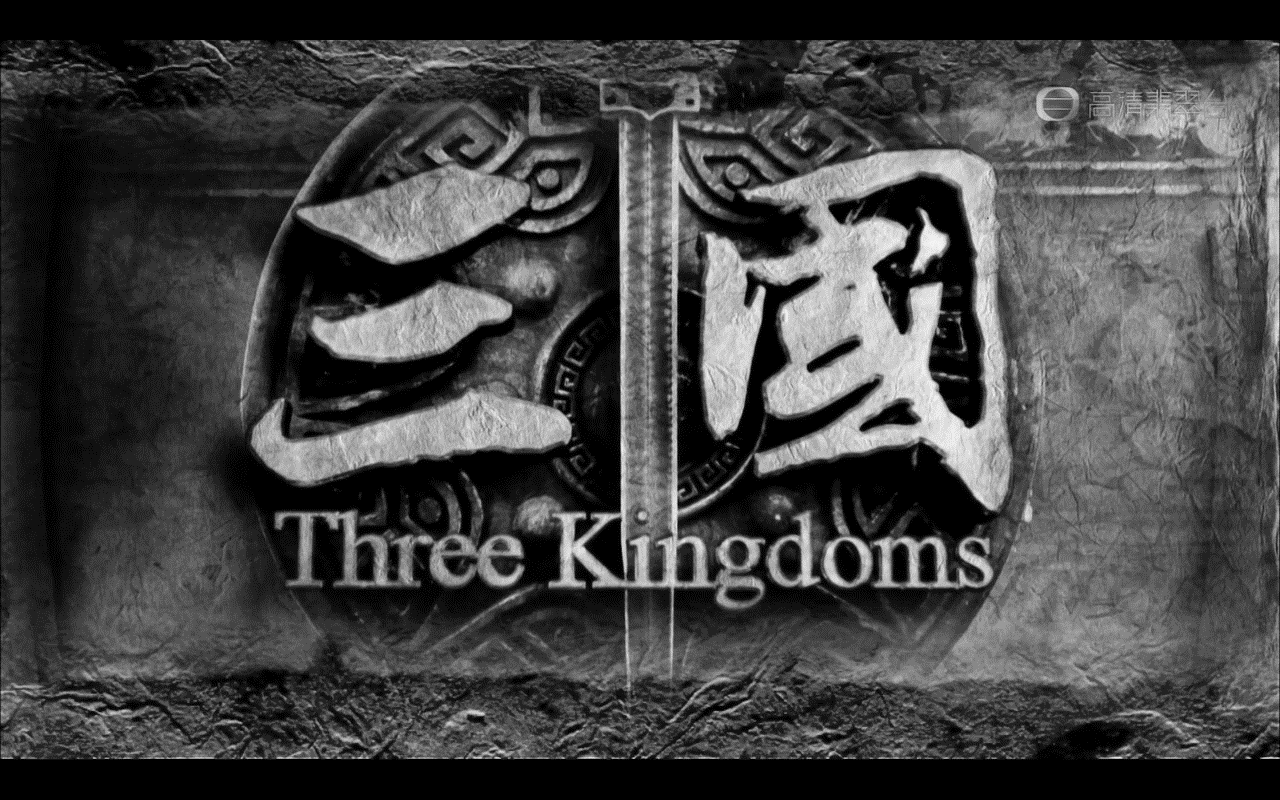 動態時報動態時報關於朋友朋友相片更多▼關於關於關於關於關於關於關於關於關於生於生於（東漢）（東漢）（東漢）（東漢）（東漢）（東漢）（東漢）字號／諡號字號／諡號字子桓，諡號為文皇帝。其父為曹操，諡號為武皇帝。其弟曹植，文震當時，被譽為五言詩人之冠冕。字子桓，諡號為文皇帝。其父為曹操，諡號為武皇帝。其弟曹植，文震當時，被譽為五言詩人之冠冕。字子桓，諡號為文皇帝。其父為曹操，諡號為武皇帝。其弟曹植，文震當時，被譽為五言詩人之冠冕。字子桓，諡號為文皇帝。其父為曹操，諡號為武皇帝。其弟曹植，文震當時，被譽為五言詩人之冠冕。字子桓，諡號為文皇帝。其父為曹操，諡號為武皇帝。其弟曹植，文震當時，被譽為五言詩人之冠冕。字子桓，諡號為文皇帝。其父為曹操，諡號為武皇帝。其弟曹植，文震當時，被譽為五言詩人之冠冕。字子桓，諡號為文皇帝。其父為曹操，諡號為武皇帝。其弟曹植，文震當時，被譽為五言詩人之冠冕。作品作品01.《燕歌行》為現存最早最完整的七言詩。02.《典論‧論文》是中國最早的文學理論與批評著作。01.《燕歌行》為現存最早最完整的七言詩。02.《典論‧論文》是中國最早的文學理論與批評著作。01.《燕歌行》為現存最早最完整的七言詩。02.《典論‧論文》是中國最早的文學理論與批評著作。01.《燕歌行》為現存最早最完整的七言詩。02.《典論‧論文》是中國最早的文學理論與批評著作。01.《燕歌行》為現存最早最完整的七言詩。02.《典論‧論文》是中國最早的文學理論與批評著作。01.《燕歌行》為現存最早最完整的七言詩。02.《典論‧論文》是中國最早的文學理論與批評著作。01.《燕歌行》為現存最早最完整的七言詩。02.《典論‧論文》是中國最早的文學理論與批評著作。好友好友魯國孔融文舉，廣陵陳琳孔璋，山陽王粲仲宣，北海徐幹偉長，陳留阮瑀元瑜，汝南應瑒德璉，東平劉楨公幹魯國孔融文舉，廣陵陳琳孔璋，山陽王粲仲宣，北海徐幹偉長，陳留阮瑀元瑜，汝南應瑒德璉，東平劉楨公幹魯國孔融文舉，廣陵陳琳孔璋，山陽王粲仲宣，北海徐幹偉長，陳留阮瑀元瑜，汝南應瑒德璉，東平劉楨公幹魯國孔融文舉，廣陵陳琳孔璋，山陽王粲仲宣，北海徐幹偉長，陳留阮瑀元瑜，汝南應瑒德璉，東平劉楨公幹魯國孔融文舉，廣陵陳琳孔璋，山陽王粲仲宣，北海徐幹偉長，陳留阮瑀元瑜，汝南應瑒德璉，東平劉楨公幹魯國孔融文舉，廣陵陳琳孔璋，山陽王粲仲宣，北海徐幹偉長，陳留阮瑀元瑜，汝南應瑒德璉，東平劉楨公幹魯國孔融文舉，廣陵陳琳孔璋，山陽王粲仲宣，北海徐幹偉長，陳留阮瑀元瑜，汝南應瑒德璉，東平劉楨公幹評價評價鍾嶸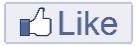 鍾嶸鍾嶸你的作品比你爸爸曹操好，比弟弟弟曹植差點，列在（中品）。你的作品比你爸爸曹操好，比弟弟弟曹植差點，列在（中品）。你的作品比你爸爸曹操好，比弟弟弟曹植差點，列在（中品）。你的作品比你爸爸曹操好，比弟弟弟曹植差點，列在（中品）。評價評價魯迅魯迅魯迅你說詩賦不必寓教訓，反對當時那些寓教訓於詩賦的見解，用近代的文學眼光來看，曹丕的一個時代可說是『文學自覺的時代』，或如近代所說是為藝術而藝術的一派。你說詩賦不必寓教訓，反對當時那些寓教訓於詩賦的見解，用近代的文學眼光來看，曹丕的一個時代可說是『文學自覺的時代』，或如近代所說是為藝術而藝術的一派。你說詩賦不必寓教訓，反對當時那些寓教訓於詩賦的見解，用近代的文學眼光來看，曹丕的一個時代可說是『文學自覺的時代』，或如近代所說是為藝術而藝術的一派。你說詩賦不必寓教訓，反對當時那些寓教訓於詩賦的見解，用近代的文學眼光來看，曹丕的一個時代可說是『文學自覺的時代』，或如近代所說是為藝術而藝術的一派。《典論．論文》的重要創見《典論．論文》的重要創見1.文人相輕，斯「不自見」之患也2.文以「氣」為主3.文章為「不朽」之盛事1.文人相輕，斯「不自見」之患也2.文以「氣」為主3.文章為「不朽」之盛事1.文人相輕，斯「不自見」之患也2.文以「氣」為主3.文章為「不朽」之盛事1.文人相輕，斯「不自見」之患也2.文以「氣」為主3.文章為「不朽」之盛事1.文人相輕，斯「不自見」之患也2.文以「氣」為主3.文章為「不朽」之盛事1.文人相輕，斯「不自見」之患也2.文以「氣」為主3.文章為「不朽」之盛事1.文人相輕，斯「不自見」之患也2.文以「氣」為主3.文章為「不朽」之盛事嵇東夏自不燕康典粲論孟西歌江不植漢陳學西賓新九劉官漢制行由王武信徐瞞中姜建三文德文覺融思庾氣君脩駱論楊弼阿朽勰晉文南路操自十里玄楨心合阮陵國禹瑀三見孔品籍問題意識（曹丕發現什麼問題）問題狀況（曹丕如何陳述問題狀況）問題狀況（曹丕如何陳述問題狀況）假說（曹丕認為什麼態度可以解決問題）文人相輕程度事實審己以度人文人相輕自古而然古：傅毅、班固今：建安七子審己以度人形音義例相ㄒㄧㄤ彼此、交互（指雙方）文人「相」輕，自古而然相ㄒㄧㄤ彼此、交互（指雙方）各以所長，「相」輕所短相ㄒㄧㄤ彼此、交互（指雙方）以此「相」服，亦良難矣相ㄒㄧㄤ彼此、交互（指雙方）民至老死不「相」往來。相ㄒㄧㄤ彼此、交互（指雙方）去年今日此門中，人面桃花「相」映紅。相ㄒㄧㄤ彼此、交互（指雙方）「相」看兩不厭，只有敬亭山。相ㄒㄧㄤ彼此、交互（指雙方）同是天涯淪落人，「相」逢何必曾「相」識。相ㄒㄧㄤ代詞性助詞（表單向）「相」迎不道遠，直至長風沙。──指「你」。相ㄒㄧㄤ代詞性助詞（表單向）兒童「相」見不「相」識，笑問客從何處來？──指「我」。相ㄒㄧㄤ代詞性助詞（表單向）本是同根生，「相」煎何太急？──指「我」。相ㄒㄧㄤ代詞性助詞（表單向）非子天機清妙者，豈能以此不急之務「相」邀？──指「你」。形音義例屬ㄓㄨˇ連綴。武仲以能「屬」文，為蘭臺令史。屬ㄓㄨˇ通「囑」，請託。1.刻唐賢今人詩賦於其上，「屬」予作文以記之。2.使人「屬」孟嘗君，願寄食門下。屬ㄓㄨˇ勸請。1.舉酒「屬」客。2.舉匏樽以相「屬」。屬ㄕㄨˇ隸屬。十三學得琵琶成，名「屬」教坊第一部。屬ㄕㄨˇ類。有良田、美池、桑竹之「屬」。屬ㄕㄨˇ輩。1.不者，若「屬」皆且為所虜。2.吾「屬」今為之虜矣。建安七子優點優點缺點缺點王粲長於辭賦雖張衡、蔡邕不過也。然於他文，未能稱是。徐幹長於辭賦雖張衡、蔡邕不過也。然於他文，未能稱是。時有齊氣，然粲之匹也。陳琳、阮瑀章表書記，今之雋也章表書記，今之雋也應瑒和和不壯不壯劉楨壯壯不密不密孔融體氣高妙，有過人者及其所善，揚雄、班固儔也。體氣高妙，有過人者及其所善，揚雄、班固儔也。然不能持論，理不勝辭；以至乎雜以嘲戲；然不能持論，理不勝辭；以至乎雜以嘲戲；原因舉證目的文非體鮮能備善難相服建安七子優、缺點01四科不同，故能之者偏也02能夠審己以度人形音義例勝ㄕㄥ禁得起、承受得了勝任勝ㄕㄥ禁得起、承受得了不勝其擾勝ㄕㄥ盡不勝枚舉勝ㄕㄥ盡《孟子．梁惠王上》：「斧斤以時入山林，材木不可勝用也。」勝ㄕㄥˋ超越本課：「理不勝詞」勝ㄕㄥˋ超越《論語．雍也》：「質勝文則野，文勝質則史。」勝ㄕㄥˋ占優勢《孟子．梁惠王上》：「鄒人與楚人戰 ，則王以為孰勝？」勝ㄕㄥˋ占優勢「勝利」、「戰勝」、「勝訴」勝ㄕㄥˋ制服《呂氏春秋．季 春紀．先己》：「故欲勝人者，必先自勝。」勝ㄕㄥˋ美好的、優越的「勝會」、「勝地」、「名山勝景」形音義例以ㄧˇ因為1.武仲「以」能屬文，為蘭臺令史，下筆不能自休。2.不「以」隱約而弗務，不「以」康樂而加思。以ㄧˇ認為咸「以」自騁驥騄於千里。以ㄧˇ仰賴、憑藉1.「以」此相服，亦良難矣。2.各「以」所長，相輕所短。以ㄧˇ用文「以」氣為主。現況問題文體、作法析論文體、作法析論推理結果目的現況1.常人貴遠賤近，向聲背實→問題：不能（度人）現況2.又患闇於自見，謂己為賢→問題：不能（審己）奏議宜雅文本同而末異，能之者偏也審己以度人現況1.常人貴遠賤近，向聲背實→問題：不能（度人）現況2.又患闇於自見，謂己為賢→問題：不能（審己）書論宜理文本同而末異，能之者偏也審己以度人現況1.常人貴遠賤近，向聲背實→問題：不能（度人）現況2.又患闇於自見，謂己為賢→問題：不能（審己）銘誄尚實文本同而末異，能之者偏也審己以度人現況1.常人貴遠賤近，向聲背實→問題：不能（度人）現況2.又患闇於自見，謂己為賢→問題：不能（審己）詩賦欲麗文本同而末異，能之者偏也審己以度人討論對象討論內容狀態分析文章氣清、濁譬諸類比內容狀態對照突顯意旨譬諸主體：文章氣清、濁不能移教譬諸客體：音樂曲度、節奏巧、拙不能移教孟子：浩然正氣曹丕：文以氣為主狀態分析浩然、餒也清、濁增強方法集義之所生→能「養」不能移→天生形音義例強ㄑㄧㄤˇ迫使、使用強力。力強而致。強ㄑㄧㄤˊ健壯、盛大、有力。強壯。強ㄐㄧㄤˋ固執、任性、不順從。倔強。蓋文章，經國之大業人的壽命有定時，也有盡頭不朽之盛事（年壽、榮樂）兩件事情，都有一定的時間限制年壽有時而盡比不上文章的永恆久遠榮樂止乎其身人的富貴與歡樂也僅限於此生二者必至之常期文章，是經營國政的重要參考未若文章之無窮（文章）也是永恆不衰的偉大事業形音義例而ㄦˊ卻問其與飲食者，盡富貴也，而未嘗有顯者來而ㄦˊ且學而時習之，不亦說乎？而ㄦˊ因而、所以情動於中，而形於聲。而ㄦˊ仍舊、尚且夫一麑而不忍，又何況於人乎？而ㄦˊ如、若人而無信，不知其可也。而ㄦˊ就君子見幾而作，不俟終日。形音義例以ㄧˇ因為、由於君子不以言舉人，不以人廢言。以ㄧˇ按、依斧斤以時入山林，材木不可勝用也。以ㄧˇ在、於賞以春夏而刑以秋冬以ㄧˇ加在前、後、左、右、上、下、往、來、東、西、南、北等字之前，表時空和方位的界限「自古以來」、「長安東路以西」、「價格在一千元以上」以ㄧˇ連及、涉及朕躬有罪，無以萬方立論蓋文章，經國之大業，不朽之盛事。說明年壽有時而盡，榮樂止乎其身，二者必至之常期，未若文章之無窮。鋪陳是以古之作者，寄身於翰墨，見意於篇籍，不假良史之辭，不託飛馳之勢，而聲名自傳於後。舉例故西伯幽而演易，周旦顯而制禮，不以隱約而弗務，不以康樂而加思。總結夫然，則古人賤尺璧而重寸陰，懼乎時之過已。段前連連看段後年壽有時而盡人多不強力榮樂止乎其身貧賤則懾於饑寒，富貴則流於逸樂古人賤尺璧，而重寸陰，懼乎時之過已遂營目前之務，而遺千載之功年壽有時而盡，榮樂止乎其身（有2處呼應）日月逝於上，體貌衰於下，忽然與萬物遷化，斯志士之大痛也古之作者，寄身於翰墨，見意於篇籍，不假良史之辭，不託飛馳之勢，而聲名自傳於後融等已逝，唯幹著論順序原文意涵照應其他文句0篇名：《典論．論文》點出書寫主題為「論文」，也是「文論」在第三、四、五段分別提出文論觀點1夫人善於自見，而文非一體，鮮能備善，是以各以所長，相輕所短。提出問題現況第三段「常人患闇於自見，謂己為賢」02.第三段「四科不同」，故「能之者篇也」2.王粲長於辭賦，徐幹時有齊氣，然粲之匹也。如粲之初征，登樓，槐賦，征思，幹之玄猿，漏卮，圓扇，橘賦，雖張，蔡不過也。然於他文，未能稱是。琳，瑀之章表書記，今之雋也。應瑒和而不壯，劉楨壯而不密。孔融體氣高妙，有過人者；然不能持論，理不勝辭；以至乎雜以嘲戲；及其所善，揚班儔也。舉證：七子亦各有短長第一段「文非一體，鮮能備善」第三段「四科不同」，故「能之者篇也」、「文本同而末異」第四段「氣之清濁有體，不可力強而致」、「不能移」3文本同而末異，蓋奏議宜雅，書論宜理，銘誄尚實，詩賦欲麗。論點一：文體各有所宜第一段「文非一體，鮮能備善」第一段「審己以度人」：由於「文非一體鮮能備善」，所以不應該「各以所長相輕所短」，正確的態度就是「審己以度人」，4文以氣為主，氣之清濁有體，不可力強而致論點二：文氣天生，與風格分類第一段「審己以度人」：因為「氣之清濁，無法力強而致」，所以要尊重彼此的不同。5蓋文章，經國之大業，不朽之盛事。論點三：文學的不朽與自覺當段「年壽有時而盡，榮樂止乎其身，二者必至之常期，未若文章之無窮。」當段「古之作者，寄身於翰墨，見意於篇籍，不假良史之辭，不託飛馳之勢，而聲名自傳於後。」當段「西伯幽而演易，周旦顥而制禮，不以隱約而弗務，不以康樂而加思。」《文心雕龍．情采》聖賢書辭，總稱文章①，非采而何！夫水性虛而淪漪結②，木體實而花萼振：文附質也③。虎豹無文，則鞟④同犬羊；犀兕⑤有皮，而色資丹漆⑥：質待文也。若乃綜述性靈⑦，敷寫器象，鏤心鳥跡之中⑧，織辭魚網之上⑨，其為彪炳，縟采名矣。故立文之道⑩，其理有三：一曰形文，五色是也；二曰聲文，五音是也；三曰情文，五性是也。五色雜而成黼黻，五音比而成韶夏，五情發而為辭章，神理之數也。【注釋】
①文章：繪畫與刺繡上交錯的彩色，即紋彩。這裏的文章指文彩顯明，不是文章作品的意思。
②性：性質，特徵。淪漪：即漣漪，水的波紋。結：產生。
③文：文采。附：依附。質：質地。這三句是說，水波有待於水性，花萼全靠樹林，可見文采依附著質地。
④鞟（ｋｕò）：革，去毛的皮。
⑤犀兕（ｓì）：犀，雄犀牛。兕，雌犀牛。犀、兕的皮都很堅韌，古代用來做盔甲。
⑥資：靠。丹：紅色。古代用犀兕皮做的盔甲用丹漆等漆上色彩。這二句是說犀牛皮堅韌可以製成兵甲，但需要塗上丹漆彩繪有色彩之美。
⑦若乃：至於。綜述：總述，指抒寫。性靈：心性和精神，指人的思想感情。
⑧鏤心：精細雕刻推敲。鏤，雕刻。鳥跡：文字。
⑨織辭：組織文字，指寫作。魚網：紙。《後漢書·蔡倫傳》說蔡倫用漁網、樹皮、麻頭造紙，故這裏用漁網代紙。
⑩文：指廣義的文，即《原道》中「文之為德」的「文」，包括顏色、聲音、情理，即形文、聲文、情文。立文：指寫作。
五音：宮、商、角、徵、羽。用於寫作則為語言文辭的聲律。
比：並列，調和。韶夏：古代的音樂。韶，舜時的音樂。夏，禹時的音樂。這裏泛指美好的音樂。【找一找】1.本文提到好文采的寫作要素，一定要具備哪些條件？（複選）  ■視覺摹寫  ■聽覺摹寫  □嗅覺摹寫  □味覺摹寫  □觸覺摹寫  ■心覺摹寫2.「於抒寫作者的思想情感，描繪事物的形象，在文字上用心琢磨，然後組織成辭句寫在紙上；其所以能夠光輝燦爛，就因爲文采繁茂的原故。」是此段文字的主旨句，找找看是原文中哪一句？→若乃綜述性靈，其為彪炳，縟彩名矣。【想一想】2.作者的如何闡釋自己的文論觀點？你是否認同。→關於作者闡釋論點的手法，可以分成「字義解析─分論文質，總歸於文─總論構成文采的方法」三個層次來說明。第一層「字義解析」：從「文章」的「文采」與「彰明」來說明「文采的重要」。第二層「分論文、質，總歸於文」：先說「文采依附於質地內涵」，再說「質地內涵有待文采發揮」。然後，提出「情思」之抒發，如果要做到光彩換發，動人心弦，就必定要注重文采的琢磨。第三層次「總論構成文采的方法」：分別以五色、音、性來說明文采運用的範疇，以今天的修辭學來看，即是對於感官的摹寫要細膩深刻之意。